РЕЦЕНЗИЯ на курсовую работустудентки 48 группы Смирновой А.В.выполненную по дисциплине «Международные конвенции и соглашения по торговле»на тему: Особенности правового регулирования внешнеэкономической деятельности1. Актуальность темы: Актуальность работы обусловлена значимостью международных конвенций и соглашений в вопросах регулирования внешнеэкономической деятельности 2. Соответствие содержания курсовой работы заданию: работа в полной мере соответствует заданию3. Уровень сформированности компетенций:4. Степень самостоятельности исследования: высокая 5. Дополнительные комментарии: В работе изучены публично-правовые и частно-правовые источники правового регулирования внешнеэкономической деятельности, а также методы и способы такого регулирования. Большое внимание автором уделяется спорам, возникающим во внешнеторговой сфере и методам их разрешения, в частности приводится классификация споров в зависимости от субъектного состава и характеристики участников спора. И в соответствии с приведенной классификацией автором анализируются конкретные примеры, разрешаемые как в международных (ВТО), так и национальных (суды РФ) инстанциях. Вместе с тем научная составляющая в работе представлена в недостаточном объеме.6. Оценка за курсовую работу: хорошоНаучный руководитель                                                                  С.А. Алешукина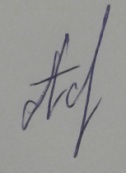 25 мая 2020 г.ОК – 8способность использовать общеправовые знания в различных сферах деятельностиВысокий: работа отражает способность использовать общеправовые знания в профессиональной деятельности, понимание их значимости и практики применения, иллюстрирует влияние международных актов в сфере торговли на национальное законодательство и экономику;Средний: работа отражает способность использовать общеправовые знания в профессиональной деятельности, но есть некоторые погрешности, недостаточно проиллюстрировано влияние международных актов в сфере торговли на национальное законодательство и экономику;Низкий: в работе содержится решение только некоторых необходимых вопросов и не прослеживается оценка теоретической значимости и практики применения общеправовых знаний, а также международных актов в сфере торговлиПК-17 умение выявлять и анализировать угрозы экономической безопасности страны при осуществлении профессиональной деятельностиВысокий: работа содержит глубокое понимание угроз экономической безопасности РФ, умение анализировать их практическое воплощение и обосновывать свою точку зрения.Средний: работа свидетельствует о понимании сущности исследуемых вопросов, их взаимосвязь с экономической безопасностью России, но содержит некоторые погрешности.   Низкий: в работе дан поверхностный анализ угрозы экономической безопасности РФ в свете исследуемой тематики.